5. razred               14.  4. – 17. 4. 20205. a5. a5. bUčenci, da malo zadihate svež zrak, namenite en dan v tem tednu spomladanskemu pohodu. Odpravite se na najbližjo vzpetino oz. razgledno točko v bližini vašega doma, kjer boste srečevali čim manj ljudi. S seboj povabite tudi domače. Pohod naj traja 2 – 3h. Ne pozabite na pijačo in malico. Posredujte mi nekaj foto utrinkov z opisom poti po e -pošti.Učenci, da malo zadihate svež zrak, namenite en dan v tem tednu spomladanskemu pohodu. Odpravite se na najbližjo vzpetino oz. razgledno točko v bližini vašega doma, kjer boste srečevali čim manj ljudi. S seboj povabite tudi domače. Pohod naj traja 2 – 3h. Ne pozabite na pijačo in malico. Posredujte mi nekaj foto utrinkov z opisom poti po e -pošti.Učenci, da malo zadihate svež zrak, namenite en dan v tem tednu spomladanskemu pohodu. Odpravite se na najbližjo vzpetino oz. razgledno točko v bližini vašega doma, kjer boste srečevali čim manj ljudi. S seboj povabite tudi domače. Pohod naj traja 2 – 3h. Ne pozabite na pijačo in malico. Posredujte mi nekaj foto utrinkov z opisom poti po e -pošti.Učenci, da malo zadihate svež zrak, namenite en dan v tem tednu spomladanskemu pohodu. Odpravite se na najbližjo vzpetino oz. razgledno točko v bližini vašega doma, kjer boste srečevali čim manj ljudi. S seboj povabite tudi domače. Pohod naj traja 2 – 3h. Ne pozabite na pijačo in malico. Posredujte mi nekaj foto utrinkov z opisom poti po e -pošti.slovenščinaPrebral si knjigo za domače branje (F. Bevk: PESTRNA). Zapiši skrčeno obnovo in mi jo pošlji po e-pošti.PONOVIMO: Po samostalniku se vprašamo z vprašalnicama: -kdo? (po osebah: učenec, Marta, predsednik, oče, …) in kaj? ( po ostalem: slon, deska, domovina, sol, vrtnica,…). Kaj so pojmi? Npr.: sreča, vonj, mraz, skrb – jih ne vidimo.Reši naloge v Gradim, 2. del - str. 21 - 25. SPOL SAMOSTALNIKA-  pri tem si pomagamo tako, da pred samostalnik postavimo besedo tisti (znamenje moškega spola), tista (znamenje ženskega spola), tisto (znamenje srednjega spola). Vse naloge preveri s pomočjo spletne povezave:https://www.devetletka.net/index.php?r=downloadMaterial&id=1569&file=     (ctrl+klik na povezavo)  -  rešitve so na str. 16, 17.Pojdi v gledališče kar preko spleta: https://vimeo.com/showcase/6866479  (ctrl+klik na povezavo)  Izberi si eno od gledaliških predstav in poustvarjaj – oblikuj strip ali zapiši obnovo, ilustriraj.Prebral si knjigo za domače branje (F. Bevk: PESTRNA). Zapiši skrčeno obnovo in mi jo pošlji po e-pošti.PONOVIMO: Po samostalniku se vprašamo z vprašalnicama: -kdo? (po osebah: učenec, Marta, predsednik, oče, …) in kaj? ( po ostalem: slon, deska, domovina, sol, vrtnica,…). Kaj so pojmi? Npr.: sreča, vonj, mraz, skrb – jih ne vidimo.Reši naloge v Gradim, 2. del - str. 21 - 25. SPOL SAMOSTALNIKA-  pri tem si pomagamo tako, da pred samostalnik postavimo besedo tisti (znamenje moškega spola), tista (znamenje ženskega spola), tisto (znamenje srednjega spola). Vse naloge preveri s pomočjo spletne povezave:https://www.devetletka.net/index.php?r=downloadMaterial&id=1569&file=     (ctrl+klik na povezavo)  -  rešitve so na str. 16, 17.Pojdi v gledališče kar preko spleta: https://vimeo.com/showcase/6866479  (ctrl+klik na povezavo)  Izberi si eno od gledaliških predstav in poustvarjaj – oblikuj strip ali zapiši obnovo, ilustriraj.PONOVIMO: Po samostalniku se vprašamo z vprašalnicama: -kdo? (po osebah: učenec, Marta, predsednik, oče, …) in kaj? ( po ostalem: slon, deska, domovina, sol, vrtnica,…). Kaj so pojmi? Npr.: sreča, vonj, mraz, skrb – jih ne vidimo.Reši naloge v DZ, 2. del - str. 21 - 25. SPOL SAMOSTALNIKA-  pri tem si pomagamo tako, da pred samostalnik postavimo besedo tisti (znamenje moškega spola), tista (znamenje ženskega spola), tisto (znamenje srednjega spola). Vse naloge preveri s pomočjo spletne povezave:https://www.devetletka.net/index.php?r=downloadMaterial&id=1569&file=     (ctrl+klik na povezavo)  -  rešitve so na str. 16, 17.Pojdi v gledališče kar preko spleta: https://vimeo.com/showcase/6866479  (ctrl+klik na povezavo)  Izberi si eno od gledaliških predstav in poustvarjaj –oblikuj strip ali zapiši obnovo, ilustriraj.matematikaPonavljaj učno snov (DZ, 2.del, str. 10 – 53). Ta teden boš preveril svoje znanje (preverjanje znanja ti pošljem po e-pošti).Pozorno preglej učno snov v U, str. 100 in 101 in reši naloge.Ploščina je velikost ploskve, ki jo nek lik zavzema. (Npr. v šoli je ploščina table večja od ploščine vrat.)Poišči še nekaj primerov različnih ploščin doma in jih primerjaj (npr. ploščina ploskve mize in stola, ploščina velikega in malega zvezka …).Reši naloge v DZ 2, str. 72 do 75. Zapomni si: 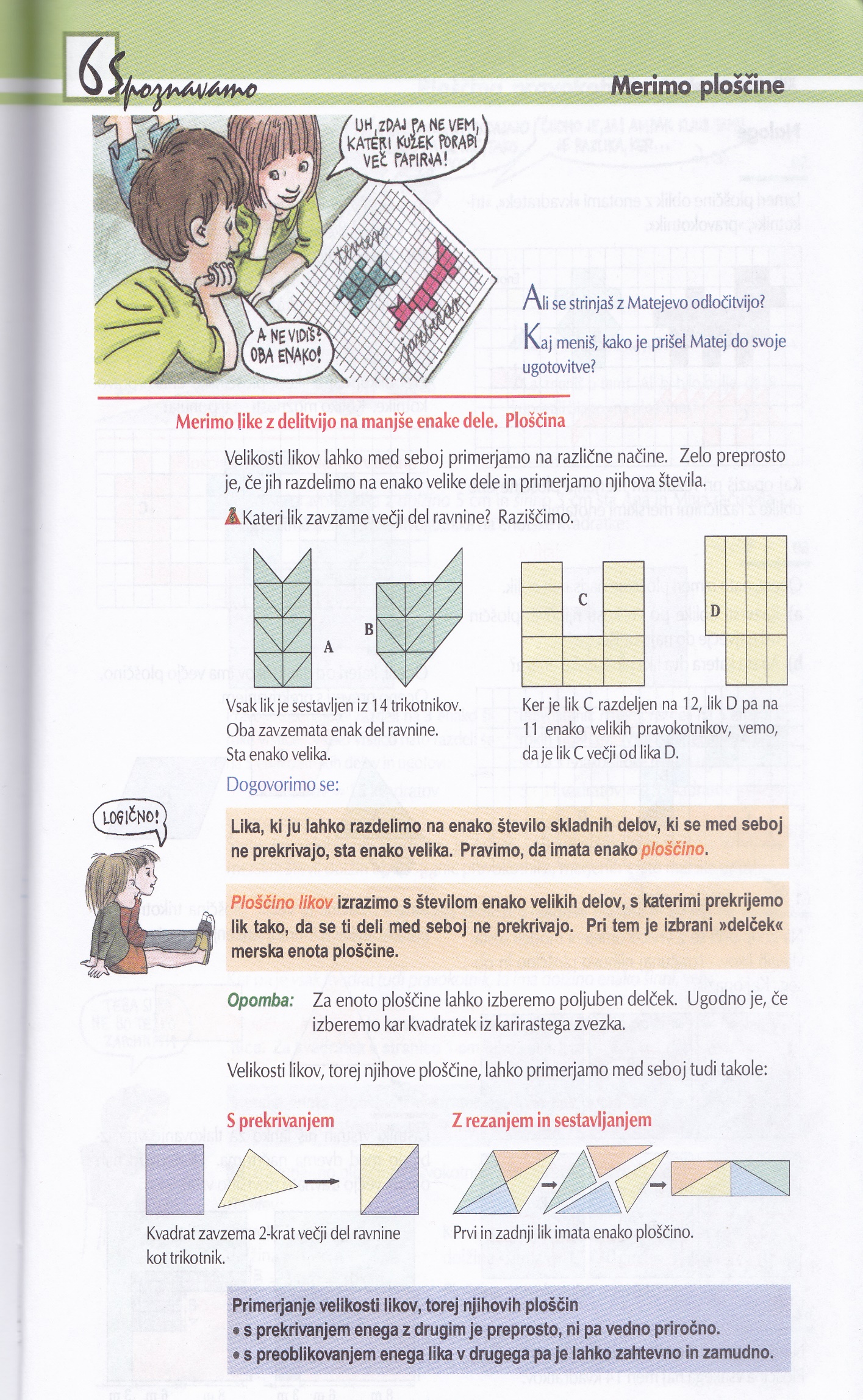 Ponavljaj učno snov (DZ, 2.del, str. 10 – 53). Ta teden boš preveril svoje znanje (preverjanje znanja ti pošljem po e-pošti).Pozorno preglej učno snov v U, str. 100 in 101 in reši naloge.Ploščina je velikost ploskve, ki jo nek lik zavzema. (Npr. v šoli je ploščina table večja od ploščine vrat.)Poišči še nekaj primerov različnih ploščin doma in jih primerjaj (npr. ploščina ploskve mize in stola, ploščina velikega in malega zvezka …).Reši naloge v DZ 2, str. 72 do 75. Zapomni si: Ponavljaj učno snov (DZ, 2.del, str. 10 – 53). Ta teden boš preveril svoje znanje (preverjanje znanja ti pošljem po e-pošti).Pozorno preglej učno snov v U, str. 100 in 101 in reši naloge.Ploščina je velikost ploskve, ki jo nek lik zavzema. (Npr. v šoli je ploščina table večja od ploščine vrat.)Poišči še nekaj primerov različnih ploščin doma in jih primerjaj (npr. ploščina ploskve mize in stola, ploščina velikega in malega zvezka …).Reši naloge v DZ 2, str. 72 do 75. Zapomni si: tuji jezik angleščina1. TRDILNE POVEDI IN KONČNICA -ES Na padletu v stolpcu za 5. razred imaš video, kjer bomo ponovili prvo pravilo o končnici –s in spoznali drugo pravilo o končnici –es. https://www.youtube.com/watch?v=Y0sNKdnAVAQPravilo in 12 primerov za vaje prepišeš v zvezek (navodilo je tudi v videu). Iste vaje bodo tudi posebej pod videom v padletu in pod njimi tudi rešitve. Vaje najprej rešiš samostojno in šele nato preveriš in popraviš s pomočjo rešitev. https://padlet.com/marceltalt/tkym7vctii73Have a nice week.Marcel1. TRDILNE POVEDI IN KONČNICA -ES Na padletu v stolpcu za 5. razred imaš video, kjer bomo ponovili prvo pravilo o končnici –s in spoznali drugo pravilo o končnici –es. https://www.youtube.com/watch?v=Y0sNKdnAVAQPravilo in 12 primerov za vaje prepišeš v zvezek (navodilo je tudi v videu). Iste vaje bodo tudi posebej pod videom v padletu in pod njimi tudi rešitve. Vaje najprej rešiš samostojno in šele nato preveriš in popraviš s pomočjo rešitev. https://padlet.com/marceltalt/tkym7vctii73Have a nice week.Marcel1. TRDILNE POVEDI IN KONČNICA -ES Na padletu v stolpcu za 5. razred imaš video, kjer bomo ponovili prvo pravilo o končnici –s in spoznali drugo pravilo o končnici –es. https://www.youtube.com/watch?v=Y0sNKdnAVAQPravilo in 12 primerov za vaje prepišeš v zvezek (navodilo je tudi v videu). Iste vaje bodo tudi posebej pod videom v padletu in pod njimi tudi rešitve. Vaje najprej rešiš samostojno in šele nato preveriš in popraviš s pomočjo rešitev. https://padlet.com/marceltalt/tkym7vctii73Have a nice week.Marcelglasbena umetnostPonovi pesmi Žabe in Zdravica.Ob posnetku na povezavi  https://www.youtube.com/watch?v=M10IAv8usl0  (ctrl+klik na povezavo)  prepevaj ljudsko pesem IZ ZEMLJE GRE V TRTO (glej besedilo v U, str. 84).Sestavi lastno koreografijo na pesem Žabe in jo ob posnetku na povezavi https://www.youtube.com/watch?v=y_c_hnvmYP0  prikaži domačim. Ponovi pesmi Žabe in Zdravica.Ob posnetku na povezavi  https://www.youtube.com/watch?v=M10IAv8usl0  (ctrl+klik na povezavo)  prepevaj ljudsko pesem IZ ZEMLJE GRE V TRTO (glej besedilo v U, str. 84).Sestavi lastno koreografijo na pesem Žabe in jo ob posnetku na povezavi https://www.youtube.com/watch?v=y_c_hnvmYP0  prikaži domačim. Ponovi pesmi Žabe in Zdravica.Ob posnetku na povezavi  https://www.youtube.com/watch?v=M10IAv8usl0  (ctrl+klik na povezavo)  prepevaj ljudsko pesem IZ ZEMLJE GRE V TRTO (glej besedilo v U, str. 84).Sestavi lastno koreografijo na pesem Žabe in jo ob posnetku na povezavi https://www.youtube.com/watch?v=y_c_hnvmYP0  prikaži domačim. družbaPonovi vse o ALPSKEM IN PREDALPSKEM SVETU s pomočjo Power Pointa (glej priponko spodaj). Odgovori na vprašanja. V zemljevidu Slovenije (obriši s šablono) označi (pobarvaj) alpski in predalpski svet. U, str. 44 – 46 (preberi, prepiši povzetek in ga še sam dopolni; vsa omenjena gričevja in kraje poišči na zemljevidu Slovenije).Za utrjevanje znanja lahko pregleduješ slike, posnetke na spletni strani (www.Radovednih-pet.si  - 5. r- družba – interno gradivo– Raziskujem Slovenijo – Slovenske pokrajine), po predhodni prijavi.Ponovi NARAVNE ENOTE (U, str. 26, 27; pokaži jih na zemljevidu Slovenije). V zvezek si obriši zemljevid Slovenije (šablono) in z različnimi barvami obarvaj naravne enote (izdelaj tudi legendo). Pomagaš si lahko tudi z www.Radovednih-pet.si  (po predhodni prijavi) - 5. r- družba – interno gradivo – Raziskujem Slovenijo – Slovenske pokrajine.ALPSKI in PREDALPSKI SVET: U, str. 28 – 30 (preberi, prepiši povzetek ter slovarčke in jih še sam dopolni; vse omenjene kraje poišči na zemljevidu Slovenije).Za utrjevanje znanja preglej še Power Point v priponki »Alpski svet«.Ponovi NARAVNE ENOTE (U, str. 26, 27; pokaži jih na zemljevidu Slovenije). V zvezek si obriši zemljevid Slovenije (šablono) in z različnimi barvami obarvaj naravne enote (izdelaj tudi legendo). Pomagaš si lahko tudi z www.Radovednih-pet.si  (po predhodni prijavi) - 5. r- družba – interno gradivo – Raziskujem Slovenijo – Slovenske pokrajine.ALPSKI in PREDALPSKI SVET: U, str. 28 – 30 (preberi, prepiši povzetek ter slovarčke in jih še sam dopolni; vse omenjene kraje poišči na zemljevidu Slovenije).Za utrjevanje znanja preglej še Power Point v priponki »Alpski svet«.naravoslovje in tehnikaPreberi učno snov v U, str. 72, 73 (o dvigalih) in zapiši povzetek. Tudi ti poskusi nekaj dvigniti s pomočjo vzvoda in poskus opiši in skiciraj v zvezek. Zapiši, kje se najpogosteje uporabljajo dvigala in zakaj.Če želiš, lahko utrdiš  učno snov o gugalnicah, vzvodu in dvigalih s pomočjo spletne strani Radovednih  5 www.Radovednih-pet.si   - 5. razred  -Naravoslovje in tehnika (Raba preprostih naprav)  ter si ogledaš še učno snov o jermenih.Ponavljaj učno snov (U, str. 82 – 125).Vadi za teoretični del Kolesarskega izpita (KOLESAR SIO).Ponovi učno snov o gugalnicah, vzvodu in dvigalih s pomočjo spletne strani Radovednih  5 www.Radovednih-pet.si   - 5. razred Naravoslovje in tehnika(Raba preprostih naprav)  ter si oglej še snov o jermenih.Ponavljaj učno snov (U, str. 82 – 125).Vadi za Kolesarski izpit (KOLESAR SIO) Ponovi učno snov o gugalnicah, vzvodu in dvigalih s pomočjo spletne strani Radovednih  5 www.Radovednih-pet.si   - 5. razred Naravoslovje in tehnika(Raba preprostih naprav)  ter si oglej še snov o jermenih.Ponavljaj učno snov (U, str. 82 – 125).Vadi za Kolesarski izpit (KOLESAR SIO) športRAZTEZNE IN KREPILNE GIMNASTIČNE VAJE izvajaj  tako, kot je prikazano na povezavi:                                                     https://www.youtube.com/watch?v=6u9dtrZ_cxs       (ctrl+klik na povezavo)Športna vadba po tvoji izbiri: teci, kolesari, rolaj, skači čez kolebnico, potiskaj skiro, …RAZTEZNE IN KREPILNE GIMNASTIČNE VAJE izvajaj  tako, kot je prikazano na povezavi:                                                     https://www.youtube.com/watch?v=6u9dtrZ_cxs       (ctrl+klik na povezavo)Športna vadba po tvoji izbiri: teci, kolesari, rolaj, skači čez kolebnico, potiskaj skiro, …RAZTEZNE IN KREPILNE GIMNASTIČNE VAJE izvajaj  tako, kot je prikazano na povezavi:                                                     https://www.youtube.com/watch?v=6u9dtrZ_cxs       (ctrl+klik na povezavo)Športna vadba po tvoji izbiri: teci, kolesari, rolaj, skači čez kolebnico, potiskaj skiro, …NIP športUra: ODBOJKA: Spodnji odboj nad glavo (ponovi in utrjuj). Pazi na: pravilno postavitev rok(košarica), izteg rok za žogo, postavitev nog. Vajo vadi sam  in  ob steno.Ura: ODBOJKA: Spodnji odboj nad glavo (ponovi in utrjuj). Pazi na: pravilno postavitev rok(košarica), izteg rok za žogo, postavitev nog. Vajo vadi sam  in  ob steno.Ura: ODBOJKA: Spodnji odboj nad glavo (ponovi in utrjuj). Pazi na: pravilno postavitev rok(košarica), izteg rok za žogo, postavitev nog. Vajo vadi sam  in  ob steno.neobvezni izbirni predmetnemščinaPozdravljen/-a! Upam, da si v redu. ura Vsaj štiri dni zapored spremljaj vreme (npr. od torka do petka). V zvezek spet lahko napišeš manjši naslov Wetter, ker si nazadnje zapisoval besedišče velike noči. Nato napiši dneve in zraven pripiši, kakšno je bilo vreme. Primer:der Montag: Es ist windig und kalt. (Ponedeljek: Je vetrovno in mrzlo.) Če želiš, lahko vremenske pojave tudi narišeš. V zvezek prepiši tudi spodnje vprašanje in odgovor dopolni s svojim podatkom:Was ist dein Lieblingswetter? (Kakšno je tvoje najljubše vreme?)Mein Lieblingswetter ist ..... die Sonne. (Moje naj. vreme je ... npr. sonce). uraTa ura je namenjena ponavljanju. V zvezku preberi nemške izraze za šolske potrebščine in reši vse tri naloge, ki so na črni podlagi: https://www.lehrerlenz.de/schulsachen.html Razišči Arnesovo spletno stran z interaktivnimi vajami: https://interaktivne-vaje.si/02_osnova/predmeti_meni/nemscina_meni_4_9.html in reši tri poljubne naloge. Lahko klikneš na učbenik Zauberbuch 1 oz. 2 ali pa naloge izbiraš glede na temo. Za konec pa poslušaj še zelo znano nemško pesem 99 Luftballons (99 balonov): https://www.youtube.com/watch?v=91ROYdwuvrc Ti je všeč? Pozdravljen/-a! Upam, da si v redu. ura Vsaj štiri dni zapored spremljaj vreme (npr. od torka do petka). V zvezek spet lahko napišeš manjši naslov Wetter, ker si nazadnje zapisoval besedišče velike noči. Nato napiši dneve in zraven pripiši, kakšno je bilo vreme. Primer:der Montag: Es ist windig und kalt. (Ponedeljek: Je vetrovno in mrzlo.) Če želiš, lahko vremenske pojave tudi narišeš. V zvezek prepiši tudi spodnje vprašanje in odgovor dopolni s svojim podatkom:Was ist dein Lieblingswetter? (Kakšno je tvoje najljubše vreme?)Mein Lieblingswetter ist ..... die Sonne. (Moje naj. vreme je ... npr. sonce). uraTa ura je namenjena ponavljanju. V zvezku preberi nemške izraze za šolske potrebščine in reši vse tri naloge, ki so na črni podlagi: https://www.lehrerlenz.de/schulsachen.html Razišči Arnesovo spletno stran z interaktivnimi vajami: https://interaktivne-vaje.si/02_osnova/predmeti_meni/nemscina_meni_4_9.html in reši tri poljubne naloge. Lahko klikneš na učbenik Zauberbuch 1 oz. 2 ali pa naloge izbiraš glede na temo. Za konec pa poslušaj še zelo znano nemško pesem 99 Luftballons (99 balonov): https://www.youtube.com/watch?v=91ROYdwuvrc Ti je všeč? Pozdravljen/-a! Upam, da si v redu. ura Vsaj štiri dni zapored spremljaj vreme (npr. od torka do petka). V zvezek spet lahko napišeš manjši naslov Wetter, ker si nazadnje zapisoval besedišče velike noči. Nato napiši dneve in zraven pripiši, kakšno je bilo vreme. Primer:der Montag: Es ist windig und kalt. (Ponedeljek: Je vetrovno in mrzlo.) Če želiš, lahko vremenske pojave tudi narišeš. V zvezek prepiši tudi spodnje vprašanje in odgovor dopolni s svojim podatkom:Was ist dein Lieblingswetter? (Kakšno je tvoje najljubše vreme?)Mein Lieblingswetter ist ..... die Sonne. (Moje naj. vreme je ... npr. sonce). uraTa ura je namenjena ponavljanju. V zvezku preberi nemške izraze za šolske potrebščine in reši vse tri naloge, ki so na črni podlagi: https://www.lehrerlenz.de/schulsachen.html Razišči Arnesovo spletno stran z interaktivnimi vajami: https://interaktivne-vaje.si/02_osnova/predmeti_meni/nemscina_meni_4_9.html in reši tri poljubne naloge. Lahko klikneš na učbenik Zauberbuch 1 oz. 2 ali pa naloge izbiraš glede na temo. Za konec pa poslušaj še zelo znano nemško pesem 99 Luftballons (99 balonov): https://www.youtube.com/watch?v=91ROYdwuvrc Ti je všeč? OPZNa povezavi https://www.youtube.com/watch?v=niWb9dX5tb0 si lahko ogledaš Regijsko tekmovanje OPZ in MPZ v Zagorju maja 2019, na katerem je MPZ naše šole prejel zlato priznanje z odliko. Nastop našega zbora najdeš na 57. minuti, uživaš pa lahko tudi ob vrhunskih nastopih drugih pevskih zborov.Na povezavi https://www.youtube.com/watch?v=niWb9dX5tb0 si lahko ogledaš Regijsko tekmovanje OPZ in MPZ v Zagorju maja 2019, na katerem je MPZ naše šole prejel zlato priznanje z odliko. Nastop našega zbora najdeš na 57. minuti, uživaš pa lahko tudi ob vrhunskih nastopih drugih pevskih zborov.Na povezavi https://www.youtube.com/watch?v=niWb9dX5tb0 si lahko ogledaš Regijsko tekmovanje OPZ in MPZ v Zagorju maja 2019, na katerem je MPZ naše šole prejel zlato priznanje z odliko. Nastop našega zbora najdeš na 57. minuti, uživaš pa lahko tudi ob vrhunskih nastopih drugih pevskih zborov.